2020崇仁文教基金會大狀元經典會考【建議報考科段】109/05/04新民班至善班培德班01道之宗旨02禮運大同05參辭駕禮節14辦事人員愿文18三清四正59論語1-2177題西林壁193彌勒祖師勸孝偈211一畝田一片天212遠志聖行冠頂聖訓219留三分餘地與人221四道227五度256道棒相承成功十六字心法274紅塵裡再度尋你283牽著你的手284立志篇304新民班337這個家靠大家340淨化人心訓中訓03發一崇德精神指標06早晚獻香禮08初一十五禮節14講員愿文23皇訓子十誡第一告誡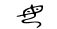 33百孝經54心經、清靜經57大學193彌勒祖師勸孝偈212遠志聖行冠頂聖訓215濟公活佛三大弘願217三謙227五度274紅塵裡再度尋你283牽著你的手285修福篇286新里程碑305至善班327訂做修辦人才340淨化人心訓中訓04彌勒真經06早晚獻香禮08初一十五禮節09引保師愿詞10求道人愿詞11求道表文14講員愿文15壇主愿文58中庸193彌勒祖師勸孝偈213道的尊貴神聖222四才287立德篇288照亮生命真善美299天職的殊勝300修辦道程圖306培德班316傳承322囑咐壇主350財施菩薩行德班崇德班06早晚獻香禮08初一十五禮節13十五條佛規15壇主愿文54心經、清靜經127壇經行由品第一193彌勒祖師勸孝偈214修道三不離215濟公活佛三大弘願217三謙222四才263忠義精神265大道場289勸學篇290一個標準的修道士299天職的殊勝300修辦道程圖307行德班322囑咐壇主350財施菩薩06早晚獻香禮08初一十五禮節15壇主愿文81孟子盡心上87莊子逍遙遊第一193彌勒祖師勸孝偈216君子三惜221四道223修道四門功課224慈悲喜捨227五度263忠義精神291歷練292輔德299天職的殊勝300修辦道程圖308崇德班321標準修道者322囑咐壇主350財施菩薩講培班、講師、壇主、十組志工老師、家長(除了五種研究班所列外增加)14講師愿文16講師應有之資態56桃園明聖經60論語3-4篇61論語5-6篇62論語7-8篇63論語9-10篇145尊經閣記180正氣歌並序193彌勒祖師勸孝偈228修辦五原則229回天五條件與五找263忠義精神264擔當266全能講師267標準崇德人268忠義鼎269忠義鼎訓中訓270萬世金鐘271萬世金鐘訓中訓273新人才299天職的殊勝300修辦道程圖309講培班310考核班311聖賢橋312精進各組320崇德家書322囑咐壇主323囑咐講師326承天職者337這個家靠大家350財施菩薩351法王上座352神仙籍33百孝經34朱子治家格言35諸葛亮誡子書36三字經37千字文38弟子規57大學58中庸59論語1-2篇83老子1-15章177題西林壁178觀書有感179過零丁洋180正氣歌並序181詠良知四示諸生182樂學歌183水調歌頭184滿江經185臨江仙186石灰吟187重午日戲書188贈東林總長老192憫農詩193彌勒祖師勸孝歌194慈烏夜啼195燕詩示劉叟196遊子吟197憶母198別老母199憶父200清明行201七步詩202誡子弟203戒殺七言詩選204戒殺醒世歌205人生七十